CHƯƠNG TRÌNH ĐÀO TẠONGÀNH KHOA HỌC MÔI TRƯỜNG(ENVIRONMENTAL SCIENCE)1.      ĐẶC ĐIỂM CHƯƠNG TRÌNH ĐÀO TẠO                     ·         Mã ngành:                         7 44 03 01      ·         Loại hình đào tạo:             Chính quy tập trung·         Thời gian đào tạo:             4 năm·         Tổng số tín chỉ yêu cầu:    129 tín chỉ·         Tên văn bằng:                    KHOA HỌC MÔI TRƯỜNG·         Nơi cấp bằng:                    Học viện Nông nghiệp Việt Nam·         Ðối tượng tuyển sinh:-          Học sinh đã tốt nghiệp THPT hoặc bổ túc THPT, trúng tuyển qua kỳ thi tuyển sinh do Bộ Giáo dục và đào tạo tổ chức.-          Học sinh đã tốt nghiệp THPT và đạt các giải cao trong kì thi học sinh giỏi quốc gia, quốc tế về Khoa học kỹ thuật được xét tuyển thẳng.-          Sinh viên quốc tế đã tốt nghiệp bậc phổ thông trung học nộp bảng điểm và nguyện vọng học tập về Ban HTQT. Ban HTQT sẽ có trách nhiệm liên hệ với Khoa và Ban QLĐT để xét duyệt.2.      MỤC TIÊU CỦA CHƯƠNG TRÌNH ĐÀO TẠOSinh viên sau khi tốt nghiệp có thể:·           PO 1: Năng lực và đạo đức nghề nghiệpLàm việc một cách chuyên nghiệp và có đạo đức trong các lĩnh vực quản lý và bảo vệ tài nguyên và môi trường, kiểm soát ô nhiễm và ứng phó với biến đổi khí hậu.·           PO 2: Phát triển và hội nhậpLiên tục học tập và nghiên cứu trong lĩnh vực môi trường và các lĩnh vực liên quan để phát triển bản thân và sự nghiệp, đóng góp một cách sáng tạo cho sự phát triển của ngành Khoa học Môi trường·           PO 3: Trách nhiệm xã hộiTham gia phát triển nông nghiệp và nông thôn Việt Nam một cách bền vững, đưa nông nghiệp Việt Nam hội nhập quốc tế thông qua việc giáo dục về các chính sách bảo vệ môi trường; tư vấn kỹ thuật và chuyển giao công nghệ cho cộng đồng, làm thay đổi cách suy nghĩ và phương thức sản xuất nông nghiệp của người Việt Nam theo hướng bảo vệ môi trường.3.      CHUẨN ĐẦU RA CỦA CHƯƠNG TRÌNH ĐÀO TẠOHoàn thành chương trình đào tạo, người học có kiến thức, kỹ năng, thái độ như sau:KIẾN THỨC* Kiến thức chung·           CĐR1: Áp dụng kiến thức khoa học tự nhiên, chính trị, xã hội, nhân văn, pháp luật, kinh tế và sự hiểu biết về các vấn đề đương đại vào ngành Khoa học môi trường;* Kiến thức chuyên môn·         CĐR2: Phân tích chất lượng môi trường bao gồm thiết kế và thực hiện các thực nghiệm (experiments) về  môi trường, cũng như thu thập và giải thích số liệu.·         CĐR3: Đánh giá tác động của việc sử dụng tài nguyên và sự phát thải đến chất lượng môi trường.·         CĐR4: Xây dựng các giải pháp bền vững cho việc quản lý, bảo vệ môi trường và tài nguyên dựa trên các quan điểm khác nhau của khoa học, nhân văn và xã hội.·         CĐR5: Thiết kế các công trình xử lý chất thải (rắn, lỏng, khí) theo các tiêu chuẩn, quy chuẩn quốc gia và quốc tế.KỸ NĂNG* Kỹ năng chung·         CĐR6: Vận dụng tư duy tầm hệ thống, tư duy phản biện và tư duy sáng tạo trong giải quyết các vấn đề của ngành môi trường và các lĩnh vực liên quan.·         CĐR7: Làm việc nhóm và lãnh đạo nhóm làm việc đa chức năng.·         CĐR8: Giao tiếp hiệu quả bằng lời nói, văn bản, đa phương tiện với các bên liên quan trong môi trường đa dạng, đa văn hóa; đạt chuẩn Tiếng Anh theo quy định của Bộ Giáo dục và đào tạo* Kỹ năng chuyên môn·         CĐR9: Vận dụng các hướng tiếp cận và các phương pháp, kỹ thuật phù hợp để điều tra, khảo sát, nghiên cứu các vấn đề của ngành môi trường;·         CĐR10: Sử dụng công nghệ, các trang thiết bị và kỹ thuật hiện đại trong các hoạt động quản lý và bảo vệ tài nguyên & môi trường;THÁI ĐỘ·         CĐR11: Định hướng tương lai rõ ràng, có lòng đam mê nghề nghiệp và ý thức học tập suốt đời.·         CĐR12: Thể hiện các chuẩn mực đạo đức nghề nghiệp, thực hiện trách nhiệm bảo vệ môi trường và phục vụ sự phát triển bền vững của Việt Nam và toàn cầu.4. VỊ TRÍ VIỆC LÀM SAU KHI TỐT NGHIỆPNgười học sau khi tốt nghiệp ngành Khoa học môi trường có thể công tác trong các vị trí và lĩnh vực, đơn vị sau:* Vị trí công tác:·         Cán bộ nghiên cứu;·         Cán bộ quản lý môi trường;·         Cán bộ phụ trách môi trường;·         Tư vấn viên môi trường;·         Cán bộ quan trắc, đánh giá chất lượng môi trường;·         Giảng viên;·         Cảnh sát môi trường.·         Tự kinh doanh khởi nghiệp* Lĩnh vực, đơn vị công tác:·         Viện, trung tâm nghiên cứu khoa học về lĩnh vực môi trường;·         Trường đại học, cao đẳng;·         Cơ quan nhà nước cấp xã, huyện;·         Xí nghiệp, cơ sở sản xuất kinh doanh;·         Trung tâm quan trắc môi trường tư nhân và nhà nước.5. CẤU TRÚC CHƯƠNG TRÌNH VÀ ĐỀ CƯƠNG CHI TIẾT HỌC PHẦN6. KẾ HOẠCH ĐÀO TẠONĂM 2NĂM3NĂM4TTMã học phầnTên học phầnSố TCĐề cương CTI – Các môn đại cươngI – Các môn đại cươngI – Các môn đại cươngI – Các môn đại cươngI – Các môn đại cương1KT02002Kinh tế vĩ mô 13Đề cương môn học2ML01020Triết học Mác - Lênin3Đề cương môn học3ML01021Kinh tế chính trị Mác - Lênin2Đề cương môn học4ML01022Chủ nghĩa xã hội khoa học2Đề cương môn học5MT01005Tư tưởng Hồ Chí Minh2Đề cương môn học6ML01023Lịch sử Đảng cộng sản Việt Nam2Đề cương môn học7ML01009Pháp luật đại cương2Đề cương môn học8MT01001Hóa học đại cương2Đề cương môn học9MT01002Hóa hữu cơ2Đề cương môn học10MT01003Hóa keo2Đề cương mô n học11MT01004Hóa phân tích2Đề cươ ng môn học12MT01016Sinh thái đại cương2Đề cương môn học13MT02033Vi sinh vật đại cương2Đề cương môn học14MT02043Khí tượng đại cương2Đề cương môn học5SH01001Sinh học đại cương2Đề cương môn học16SN00011Tiếng Anh 02Đề cương môn học17SN01032Tiếng Anh 13Đề cương môn học18SN01033Tiếng Anh 23Đề cương môn học19TH01007Xác suất - Thống kê3Đề cương môn học20TH01009Tin học đại cương2Đề cương môn học21TH01018Vật lý2Đề cương môn họcII – Các môn cơ sở ngànhII – Các môn cơ sở ngànhII – Các môn cơ sở ngànhII – Các môn cơ sở ngànhII – Các môn cơ sở ngành1CD02157Vẽ kỹ thuật trên máy tính2Đề cương môn học2ML02012Luật môi trường2Đề cương môn học3MT01009Sinh thái nhân văn2Đề cương môn học4MT01011Đa dạng sinh học2Đề cương môn học5MT01010Sinh thái nông nghiệp2Đề cương môn học6MT02001Ô nhiễm môi trường2Đề cương môn học7MT02003Hoá môi trường2Đề cương môn học8MT02005Các quá trình sản xuất cơ bản2Đề cương môn học9MT02006Hệ thống thông tin môi trường2Đề cương môn học10MT02007Tài nguyên rừng2Đề cương môn học11MT02012Địa lý cảnh quan2Đề cương môn học12MT02032Sinh học đất2Đề cương môn học13MT02049Thực hành vi sinh vật chuyên ngành1Đề cương môn học14QL01014Quản lý nguồn nước2Đề cương môn học15QL02006Địa chất môi trường2Đề cương môn học16QL02047Thổ nhưỡng2Đề cương môn họcIII – Các môn chuyên ngànhIII – Các môn chuyên ngànhIII – Các môn chuyên ngànhIII – Các môn chuyên ngànhIII – Các môn chuyên ngành1KT03008Kinh tế môi trường2Đề cương môn học2SN03053Tiếng Anh chuyên ngành CN môi trường2Đề cương môn học3MT02002Quản lý chất thải nguy hại2Đề cương môn học4MT02004Phân tích bằng công cụ2Đề cương môn học5MT02011Quản lý môi trường2Đề cương môn học6MT02015Giáo dục và truyền thông môi trường2Đề cương môn học7MT02017Hệ thống thông tin địa lý trong nghiên cứu môi trường2Đề cương môn học8MT02046Thực hành quản lý môi trường1Đề cương môn học9MT03001Công nghệ môi trường2Đề cương môn học10MT03002Thực tập công nghệ môi trường1Đề cương môn học11MT03003Kỹ thuật xử lý nước thải2Đề cương môn học12MT03004Đánh giá tác động môi trường2Đề cương môn học13MT03005Độc học môi trường2Đề cương môn học14MT03007Phương pháp nghiên cứu môi trường2Đề cương môn học15MT03008Quan trắc môi trường2Đề cương môn học16MT03009Thực tập quan trắc môi trường2Đề cương môn học17MT03010Sản xuất sạch hơn2Đề cương môn học18MT03011Thực hành đánh giá tác động môi trường1Đề cương môn học19MT03012Đồ án xử lý chất thải2Đề cương môn học20MT03013Kỹ thuật xử lý chất thải rắn và khí thải3Đề cương môn học21MT03014Thực hành Kỹ thuật xử lý chất thải2Đề cương môn học22MT03022Biến đổi khí hậu2Đề cương môn học23MT03051Quản lý tài nguyên trên cở sở cộng đồng2Đề cương môn học24MT03057Thực hành công nghệ sinh học xử lý môi trường2Đề cương môn học25MT03058Công nghệ sinh học xử lý môi trường2Đề cương môn học26MT03060Công nghệ vi sinh vật trong sản xuất nông nghiệp2Đề cương môn học27MT03061Mô hình hóa trong quản lý môi trường2Đề cương môn học28MT03062Kiểm toán môi trường2Đề cương môn học29MT03064Thực tập quản lý hành chính về môi trường1Đề cương môn học30MT03063Thực tập kiểm toán chất thải1Đề cương môn học31MT03065Quy hoạch bảo vệ môi trường2Đề cương môn học32MT03072Thực tập nghề nghiệp 1 (Thực tập nhận thức)4Đề cương môn học33MT03073Thực tập nghề nghiệp 2 (theo định hướng Quản lý, Công nghệ, Sinh thái)4Đề cương môn học34MT03076Quản lý hành chính về môi trường2Đề cương môn học35MT03077Phân tích không gian trong nghiên cứu môi trường2Đề cương môn học36MT04999Khoá luận tốt nghiệp1037QL03047Chỉ thị sinh học môi trường2Đề cương môn học38QL03075Thủy lực môi trường2Đề cương môn học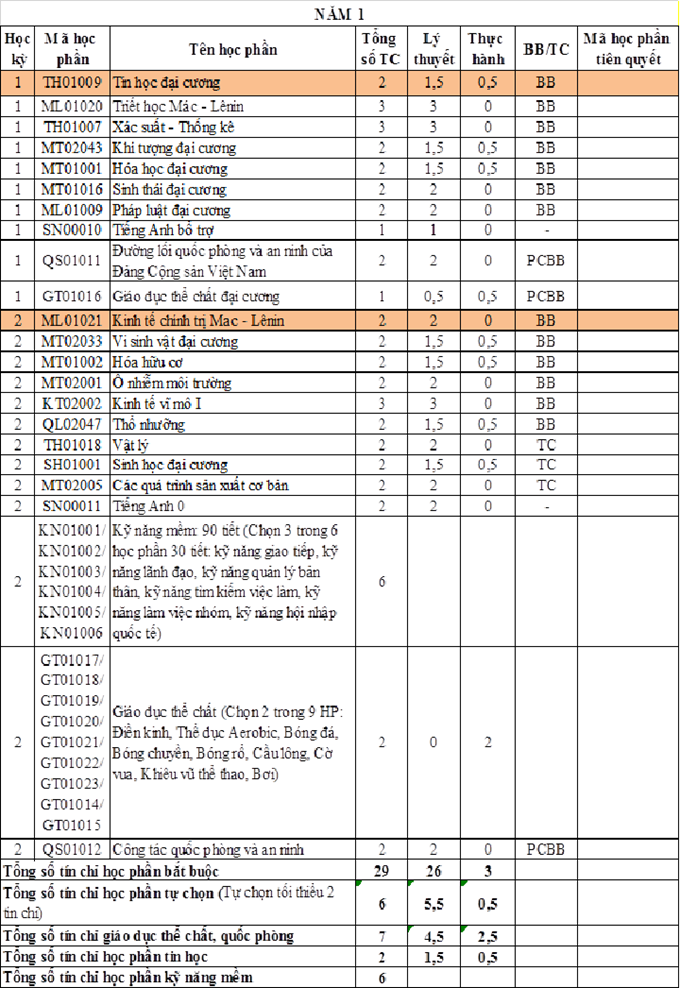 Học kỳMã học phầnTên học phầnTổng số TCLý thuyếtThực hànhBB/TCMã học phần tiên quyết3ML01022Chủ nghĩa xã hội khoa học220BB3MT01004Hóa phân tích21,50,5BB03MT02049Thực hành vi sinh vật chuyên ngành101BB03QL01014Quản lý nguồn nước21,50,5BB03MT02007Tài nguyên rừng220BBMT010163ML02012Luật môi trường220BBML010093SN01032Tiếng Anh 1330BBSN000113MT01003Hóa keo21,50,5TCMT010013CD02157Vẽ kỹ thuật trên máy tính220TCTH010093QL02006Địa chất môi trường220TC03QS01013Quân sự chung, chiến thuật, kỹ thuật bắn súng ngắn và sử dụng lựu đạn615PCBB04ML01005Tư tưởng Hồ Chí Minh220BB4MT03001Công nghệ môi trường220BBMT020014MT02006Hệ thống thông tin môi trường211BBMT020014MT03008Quan trắc môi trường220BBMT020014MT02003Hoá môi trường21,50,5BBMT010014MT03062Kiểm toán môi trường220BBMT020014SN01033Tiếng Anh 2330BBSN010324QS01014Hiểu biết chung về quân, binh chủng110PCBB04MT02012Địa lý cảnh quan220TC04QL03047Chỉ thị sinh học môi trường220TCSH010014MT01010Sinh thái nông nghiệp220TCMT010164QL03075Thủy lực môi trường21,50,5TC0Tổng số tín chỉ học phần bắt buộcTổng số tín chỉ học phần bắt buộcTổng số tín chỉ học phần bắt buộc2925,53,5Tổng số tín chỉ học phần tự chọn (Tự chọn tối thiểu 4 tín chỉ, mỗi kỳ 2 tín chỉ)Tổng số tín chỉ học phần tự chọn (Tự chọn tối thiểu 4 tín chỉ, mỗi kỳ 2 tín chỉ)Tổng số tín chỉ học phần tự chọn (Tự chọn tối thiểu 4 tín chỉ, mỗi kỳ 2 tín chỉ)14131Tổng số tín chỉ giáo dục thể chất, quốc phòngTổng số tín chỉ giáo dục thể chất, quốc phòngTổng số tín chỉ giáo dục thể chất, quốc phòng725Tổng số tín chỉ học phần tin họcTổng số tín chỉ học phần tin họcTổng số tín chỉ học phần tin học0Tổng số tín chỉ học phần kỹ năng mềmTổng số tín chỉ học phần kỹ năng mềmTổng số tín chỉ học phần kỹ năng mềm0Học kỳMã học phầnTên học phầnTổng số TCLý thuyếtThực hànhBB/TCMã học phần tiên quyết5MT03058Công nghệ sinh học xử lý môi trường220BBMT020335MT03002Thực tập công nghệ môi trường101BB5MT02017Hệ thống thông tin địa lý trong nghiên cứu môi trường211BB5MT03004Đánh giá tác động môi trường220BB5MT02011Quản lý môi trường220BBMT020015MT03007Phương pháp nghiên cứu môi trường211BBMT020015MT01023Lịch sử Đảng cộng sản Việt Nam220BB5SN03053Tiếng Anh chuyên ngành CN môi trường21,50,5BBSN010335MT03072Thực tập nghề nghiệp 1 (Thực tập nhận thức)404BBMT020015MT02004Phân tích bằng công cụ211TCMT010045MT01011Đa dạng sinh học220TC5MT01009Sinh thái nhân văn220TC6MT03003Kỹ thuật xử lý nước thải220BBMT030016MT03013Kỹ thuật xử lý chất thải rắn và khí thải330BBMT030016MT03010Sản xuất sạch hơn220BBMT030626MT03011Thực hành đánh giá tác động môi trường101BB6MT03009Thực tập quan trắc môi trường202BBMT030086MT03076Quản lý hành chính về môi trường220BBML020126MT03061Mô hình hóa trong quản lý môi trường211BBTH010076MT03063Thực tập kiểm toán chất thải101BBMT030626MT02015Giáo dục và truyền thông môi trường220TC6MT03005Độc học môi trường220TCMT020036MT03022Biến đổi khí hậu21,50,5TCMT020436MT02032Sinh học đất220TCTổng số tín chỉ học phần bắt buộcTổng số tín chỉ học phần bắt buộcTổng số tín chỉ học phần bắt buộc3421,512,5Tổng số tín chỉ học phần tự chọn (Tự chọn tối thiểu 4 tín chỉ, mỗi kỳ 2 tín chỉ)Tổng số tín chỉ học phần tự chọn (Tự chọn tối thiểu 4 tín chỉ, mỗi kỳ 2 tín chỉ)Tổng số tín chỉ học phần tự chọn (Tự chọn tối thiểu 4 tín chỉ, mỗi kỳ 2 tín chỉ)1412,51,5Tổng số tín chỉ giáo dục thể chất, quốc phòngTổng số tín chỉ giáo dục thể chất, quốc phòngTổng số tín chỉ giáo dục thể chất, quốc phòng0Tổng số tín chỉ học phần tin họcTổng số tín chỉ học phần tin họcTổng số tín chỉ học phần tin học0Tổng số tín chỉ học phần kỹ năng mềmTổng số tín chỉ học phần kỹ năng mềmTổng số tín chỉ học phần kỹ năng mềm0Học kỳMã học phầnTên học phầnTổng số TCLý thuyếtThực hànhBB/TCMã học phần tiên quyết7MT03057Thực hành công nghệ sinh học xử lý môi trường202BB07MT03014Thực hành Kỹ thuật xử lý chất thải202BB07MT02002Quản lý chất thải nguy hại220BB07MT03065Quy hoạch bảo vệ môi trường220BB07MT02046Thực hành quản lý môi trường101BBMT020117MT03064Thực tập quản lý hành chính về môi trường101BB07KT03008Kinh tế môi trường220BBKT020027MT03073Thực tập nghề nghiệp 2 (theo định hướng Quản lý, Công nghệ, Sinh thái)404BBMT030047MT03077Phân tích không gian trong nghiên cứu môi trường211TCMT020177MT03051Quản lý tài nguyên trên cở sở cộng đồng220TC07MT03012Đồ án xử lý chất thải220TCMT030047MT03060Công nghệ vi sinh vật trong sản xuất nông nghiệp21,50,5TC08MT04999Khoá luận tốt nghiệp10010BBMT03073Tổng số tín chỉ học phần bắt buộcTổng số tín chỉ học phần bắt buộcTổng số tín chỉ học phần bắt buộc26620Tổng số tín chỉ học phần tự chọn (Tự chọn tối thiểu 2 tín chỉ)Tổng số tín chỉ học phần tự chọn (Tự chọn tối thiểu 2 tín chỉ)Tổng số tín chỉ học phần tự chọn (Tự chọn tối thiểu 2 tín chỉ)86,51,5Tổng số tín chỉ giáo dục thể chất, quốc phòngTổng số tín chỉ giáo dục thể chất, quốc phòngTổng số tín chỉ giáo dục thể chất, quốc phòng0Tổng số tín chỉ học phần tin họcTổng số tín chỉ học phần tin họcTổng số tín chỉ học phần tin học0Tổng số tín chỉ học phần kỹ năng mềmTổng số tín chỉ học phần kỹ năng mềmTổng số tín chỉ học phần kỹ năng mềm0